УДК 631.15: 631.62НАУКОВІ ЗАСАДИ ВІДНОВЛЕННЯ ТА РОЗВИТКУ ЗРОШЕННЯ В УКРАЇНІ В СУЧАСНИХ УМОВАХМ.І.  РОМАЩЕНКО, академік НААН,  док. тех. наук, М.В. ЯЦЮК, канд. геогр. наук, О.І.  ЖОВТОНОГ, док. с.-г. наук,О.О. ДЕХТЯР, канд. тех. наук, Р.В.  САЙДАК, канд. тех. наук , Т.В.  МАТЯШ, канд. тех. наукІнститут водних проблем і меліорації НААНУ статті висвітлено сучасний стан і проблеми, що існують у секторі зрошення та спричинили істотне зниження ефективності використання зрошуваних земель. Розглянуто наукові засади відновлення зрошення на шляху до його сталого функціонування та розвитку, які стали основою для розроблення  «Стратегії зрошення та дренажу в Україні на період до 2030 року»Ключові слова, зрошення, відновлення, розвиток, інженерна інфраструктура, управління, стратегіяПостановка проблеми. Одним з актуальних питань сьогодення є досягнення сталого розвитку аграрного сектора економіки України.  Глобальні кліматичні зміни, що спричинили зростання території з проявами посушливості клімату та процесами опустелювання, поряд із значним дефіцитом природного волого забезпечення, створили в Україні умови, за яких стале вирощування продукції рослинництва без зрошення непродуктивне, а на півдні країни в Херсонській, Запорізькій, Миколаївській та Одеській областях неможливе [1-3, 5]. Політична, фінансова та економічна криза в країні, недосконалість сучасної системи управління водогосподарською галуззю та існуючого законодавства негативно вплинули на стан використання водних та земельних ресурсів. На фоні цих процесів відбулось значне скорочення площ фактичного зрошення, що знівелювало його вплив на зменшення залежності виробництва сільськогосподарської продукції від погодних умов.На сьогодні рівень використання наявного потенціалу зрошуваної інфраструктури близький до критичного. Саме тому відновлення зрошення є обов’язковою умовою адаптації аграрного сектора економіки до змін клімату та забезпечення продовольчої безпеки України.Наукові та концептуальні засади відновлення та розвитку зрошення стали основою розробки «Стратегії зрошення та дренажу в Україні на період до 2030 року», підготовленою спільно із групою експертів зі Світового банку, Продовольчої  та  сільськогосподарської  організації  ООН  у  співпраці  з Координаційною радою, створеною при Кабінеті Міністрів України. © М.І. Ромащенко, М.В. Яцюк, О.І. Жовтоног, О.О. Дехтяр, Р.В. Сайдак, Т.В.Матяш, 2017 Мета досліджень - проаналізувати  стан та основні тенденції розвитку сектора зрошення в Україні на сучасному етапі та обґрунтувати наукові засади його відновлення і сталого використання в умовах змін клімату.Аналіз останніх досліджень і публікацій. Аналіз світового досвіду свідчить, що сьогодні зрошенню належить визначальна роль у забезпеченні сталості землеробства на фоні природного потепління внаслідок змін клімату. Дослідженню різних аспектів раціонального використання зрошуваних земель, сталого функціонування зрошувальних систем, зокрема і шляхом відновлення і модернізації об’єктів їхньої інженерної інфраструктури, присвячено низку наукових досліджень вітчизняних та зарубіжних вчених. Цим проблемам значну увагу приділяють і такі міжнародні організації як Європейська економічна комісія ООН (ЄЕК ООН), Міжурядова група експертів по зміні клімату (МГЕІК), Продовольча та сільськогосподарська організація Об’єднаних націй (ФАО ООН), Міжнародна комісія з іригації та дренажу (МКІД) та ін. [4, 7-10].Згідно з Угодою про асоціацію між Україною та Європейським Союзом,  Директивою 2000/60/ЄС Європейського Парламенту і Ради Європи від 23 жовтня 2000 р. «Про встановлення рамок діяльності Співтовариства в галузі водної політики» Україна зобов’язана впроваджувати заходи, спрямовані на досягнення сталого управління всіма водними ресурсами. Наукові та концептуальні засади відновлення та розвитку зрошення є складовою вирішення цього пріоритетного завдання.Результати досліджень. За попередніми експертними оцінками близько 2/3 території нашої країни перебуває в умовах недостатнього природного вологозабезпечення. Зміни клімату проявляються переважно через зростання температури повітря на фоні існуючого рівня опадів і це негативно впливає на умови ведення землеробства, особливо у південному регіоні країни.Слід відзначити, що за останні десятиріччя в Україні площа сухої та дуже сухої зони збільшилась на 7 % і охоплює 11,6 млн га ріллі, а посушлива та недостатньо зволожені зони змістились на північ країни. Водночас площа перезволожених земель скоротилась майже на 10% і займає 7,6 млн. га (табл.1, рис.1). В Україні на 18,7 млн. га орних земель (60%) землеробство ведеться в умовах значного дефіциту річного кліматичного балансу понад 150 мм, що обумовлює високу потребу у зрошенні.Особливо гостро питання зрошення стоїть у зоні Степу, де дефіцит кліматичного водного балансу становить 360-480 мм, а імовірність років зі  значним дефіцитом вологи у вегетаційний період становить 90-95 %. При недостатньому вологозабезпеченні врожайність сільськогосподарських культур безпосередньо залежить від спроможності зрошувальних систем ефективно функціонувати, тобто здійснювати водоподачу в необхідний час і в достатній для вирощування високих і сталих врожаїв кількості. Досягнення цього можливо за умови належного, працездатного технічного стану об’єктів інженерної інфраструктури систем.Оцінка річного кліматичного водного балансу та відносні площі зон України з різним рівнем гідротермічного забезпечення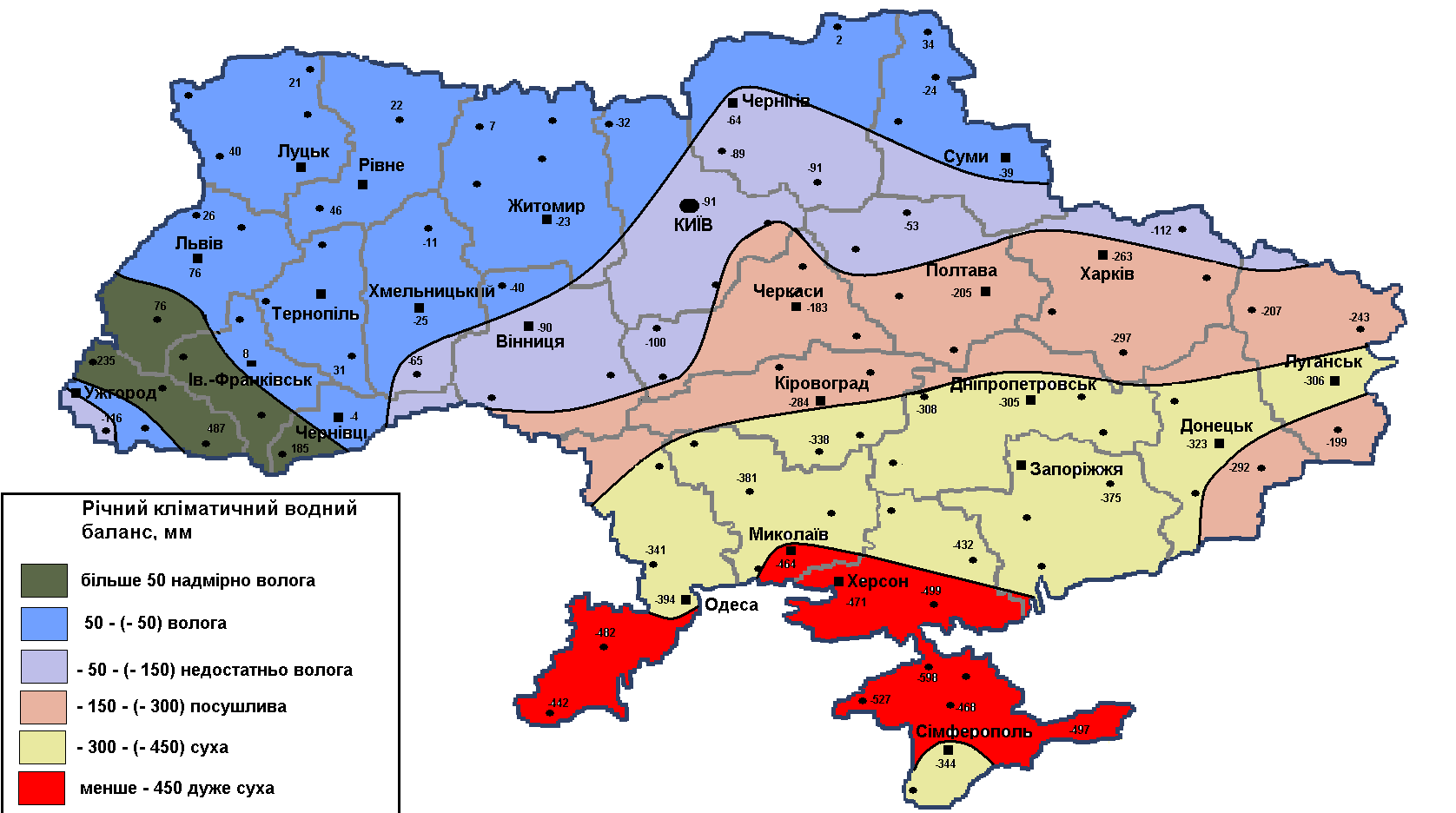 Рис. 1. Районування території України за річним кліматичним водним балансомНа жаль, сучасна ситуація в секторі зрошення має кризовий характер і спричиняє подальше погіршенням стану наявної інженерної інфраструктури. Процес занепаду прискорився цілим рядом непродуманих заходів під час реформування аграрного сектора економіки України, а саме:згідно з Постановою КМ України від 13 серпня 2003 р. № 1253 внутрішньогосподарська мережа, що перебувала на балансі ліквідованих колективних сільськогосподарських підприємств, передана у власність органів місцевого самоврядування, що створило передумови для різкого погіршення рівня експлуатації внутрішньгосподарських зрошувальних мереж різними власниками (табл. 2) і, як наслідок, скорочення площ поливу, розкрадання і руйнації мереж; окремі земельні паї в межах технологічно цілісних зрошуваних масивів виділяли без належного врегулювання та визначення відповідальності за нецільове використання меліорованих земель, в результаті чого зруйнувалася цілісність всього меліоративного комплексу;- встановлення мінімального терміну оренди зрошуваних земель, який недостатній для окупності інвестицій і не сприяє заохоченню інвесторів вкладати кошти у відновлення та розвиток.2. Власність внутрішньогосподарських меліоративних системНа відміну від внутрішньогосподарських мереж міжгосподарська інфраструктура, завдячуючи більш відповідальному ставленню Держводагентства до її утримання та експлуатації, перебуває у дещо кращому стані. Дані останньої інвентаризації, проведеної Держводагентством України у 2013 р., свідчать, що до складу міжгосподарських зрошувальних систем входять 423 головні водозабірні споруди, 1730 насосних станцій, 96 водосховищ з корисним об’ємом 463 млн. куб. метрів. Протяжність постійної зрошувальної мережі складає 7,3 тис. км, у тому числі канали – 3,3 тис. км та трубопроводи – 3,9 тис. км  [5]. Загальна інженерна інфраструктура зрошувальних систем, яка в більшості випадків пропрацювала близько 50 років, повністю вичерпала свій технічний ресурс,  а деякі об’єкти досягли свого граничного стану, при якому їх подальша експлуатація неможлива чи недоцільна (табл. 3). В основному це стосується гідротехнічних споруд внутрішньогосподарської зрошувальної мережі, які внаслідок невдалих політичних та економічних трансформацій в країні залишились без ефективного власника і зазнали занепаду, руйнування та розграбування. [3, 5, 6, 12, 13].3.  Основні причини невикористання внутрішньогосподарських зрошувальних мережУнаслідок цього та у зв’язку зі значним скороченням обсягів бюджетного фінансування, відсутністю власних фінансових можливостей у водокористувачів на відновлення інженерної інфраструктури зрошувальних систем,  придбання та оновлення парку дощувальної техніки відбулось значне скорочення площ фактичного поливу - сьогодні поливається лише близько 20 %  від наявних площ зрошуваних земель (табл.4). [3, 5, 6].Застаріле насосно-силове обладнання на зрошувальних системах відпрацювало свій нормативний термін експлуатації і в результаті фактичні ККД насосних агрегатів знизились до 0,6, тобто стали на 20-25 % нижчі за їх номінальні значення. Через це процес водоподачі характеризується високою енергоємністю (до 400 кВт год/ тис. м3 ).  4. Наявність та використання зрошуваних земель в УкраїніПостійне зростання вартості електроенергії, що витрачається для подачі води на зрошення, за недосконалої системи оплати створює  ситуацію, коли водокористувачі, сільгосптоваровиробники, фермери не можуть  оплачувати ці послуги та зрошувати свої землі. Недосконалість існуючого законодавства та неефективність системи управління потребують врегулювання інституційних, законодавчих, управлінських та організаційних питань для сприяння залученню інвестицій, необхідних для відновлення інфраструктури зрошувальних систем, як основи підвищення  ефективного використання водних та земельних ресурсів країни і подальшого нарощування сільськогосподарського виробництва. В існуючих умовах вирішити це питання неможливо без впровадження інноваційно-інвестиційної моделі господарювання. Впровадження нової моделі управління сектора зрошення потребує розробки національної Стратегії відновлення та розвитку зрошення та дренажу.У 2015 р. за сприяння Міністерства аграрної політики та продовольства України було створено робочі групи для розроблення Стратегії зрошення та дренажу. Напрацьовані в ІВПіМ НААН наукові та концептуальні засади відновлення та розвитку зрошення стали основою для розроблення цієї національної Стратегії. Даний документ було підготовлено спільно із групою експертів зі Світового банку, Продовольчої та сільськогосподарської організації ООН за участі членів парламенту, представників Міністерства аграрної політики та продовольства, Міністерства  екології та природних ресурсів, Міністерства регіонального розвитку, Державного агентства водних ресурсів, вчених Національної академії аграрних наук, сільгоспвиробників, представників громадськості та органів місцевого самоврядування та ін.Основні положення цього документа узгоджено зі Стратегією сталого розвитку «Україна – 2020», схваленою Указом Президента України від 12 січня 2015 р. № 5, Стратегією розвитку сільського господарства та сільських територій на 2015-2020 рр., Законом України від 21 грудня 2010 р. № 2818-VI "Про основні засади (стратегію) державної екологічної політики України на період до 2020 року" , Угодою про асоціацію між Україною та Європейським Союзом, також Директивою 2000/60/ЄС Європейського Парламенту і Ради від 23 жовтня 2000 р. «Про встановлення рамок діяльності Співтовариства в галузі водної політики»  та ін. Метою створення Стратегії було формування дорожньої карти в секторі зрошення із залученням всіх зацікавлених сторін для забезпечення сталого, високоефективного та екологобезпечного зрошуваного землеробства в умовах змін клімату та господарювання.Стратегія базується на загальноприйнятних світових рамкових принципах, містить стратегічні цілі, програму реформування та передбачає  основні інституційні та фінансові механізми, перспективи та шляхи відновлення та модернізації зрошувальних систем для досягнення  фінансової сталості.Висновки. Запропоновані наукові засади відновлення та розвитку зрошення в Україні в сучасних умовах передбачають комплексний підхід з одночасним здійсненням заходів з модернізації меліоративних систем, інституційної реформи та законодавчого забезпечення.Впровадження Стратегії дасть можливість створити сприятливі умови для залучення інвестицій на відновлення потенціалу зрошувальних і дренажних систем і завдяки цьому довести площу зрошуваних сільськогосподарських угідь до 1,5 – 1,7 млн. га, підвищити стійкість аграрного сектора економіки до змін клімату за одночасного підвищення рівня екологічної безпеки зрошення.Бібліографія  Наукові основи охорони і раціонального використання зрошуваних земель України /Балюк С.А. та ін. Київ: Аграрна наука, 2009. 624 с.  Техніко-технологічні засади відновлення зрошення в Україні / Ромащенко М. І, та ін. //Меліорація і водне господарство. 2006.  Вип. 93. С. 21 – 33. Концепція відновлення та розвитку зрошення у південному регіоні України (за наук. ред. М.І. Ромащенка) К.: ЦП «Компринт», 2014. 28 с. Карлос Гарсез-Рестрепо, Дуглас Вермиллион, Джиованни Муньоз. Передача управления ирригационными системами /Мировой опыт и результаты. Отчет ФАО по водным вопросам. Рим: 2007. 63 с.  Меліорація грунтів (систематика, перспективи, інновації): колективна монографія. / Балюк С.А. та ін. Херсон: Грінь Д.С., 2015. 668 с. Romashchenko M., Dekhtiar O. Irrigation Reform in Ukraine: Organizational and Legal Aspects/ 2nd World Irrigation Forum (WIF2) “Water management in a changing World: Role of Irrigation in Sustainable Food Production”.  6-12.11 2016. Chiang Mai, Thailand.W.1.3.01. -11р. Svendsen, Mark, Jose Trava. Participatory Irrigation Management: Benefits and Second Generation Problems. Lessons from an International Workshop held at CIAT, Cali, Colombia, 9-15 February 1997. Economic Development Institute of the World Bank, Washington, DC.8.Comprehsive Assessment of Water Management in Agriculture. Water for Food, Water for Life. Comprehensive Assessmenet of Water Manegment in Agriculture. London: Earthscan, and Colombo: International Water Manegment Institute. 2007. 9. Hrabrin Bachev. Agricultural water management in Bulgaria. Institute of Agricultural Economics, Sofia, 1. August 2010. Onlineat https://mpra.ub.uni-muenchen.de/24535/ MPRA Paper No. 24535, posted 23. August 2010. Renault D and Makin I.W. Modernizing Irrigation Operations:Spatially Differentiated Resource Allocations Research Report 35. International Water Management Institute. P O Box 2075, Colombo, Sri Lanka. 1999. Управління процесом відновлення та сталого використання зрошення / Ромащенко М. І. та ін. // Меліорація і водне господарство. 2014. Вип. 101. С. 137-147.Наукові засади розвитку землеробства у зоні Степу України /Ромащенко М. І. та ін. //Вісник аграрної науки. 2015.  № 10.  С. 5-9. Відновлення функціональної здатності зрошувальних систем. Крученюк В.Д. та ін. //Вісник аграрної науки. 2016.№ 3. С. 49-52.М.И. Ромащенко, М.В. Яцюк, О.И. Жовтоног, О.А. Дехтяр, Р.В. Сайдак, Т.В. МатяшНаучные основы восстановления и развития орошения в Украинев современных условияхВ статье освещено современное состояние и проблемы, существующие в секторе орошения, которые повлекли существенное снижение эффективности использования орошаемых земель. Рассмотрены научные основы восстановления орошения на пути к его устойчивому функционированию и развитию, которые стали основой для разработки «Стратегии орошения и дренажа в Украине на период до 2030 года»M. Romashchenko, M. Yatsyuk, O. Zhovtonog, O. Dekhtiar, R. Saydak, T. MatiashScientific principles of restoration and development of irrigation in Ukrainein the current conditionsThe article highlights the current state and problems that exist in the irrigation sector, which caused a significant decrease in the efficiency of irrigated land use. The scientific principles of irrigation rehabilitation to provide its sustainable functioning and development were considered. They served as the basis for the development of "Strategy of irrigation and drainage in Ukraine for the period until 2030".№ зониШкала КВБ, ммЯкісна оцінкаВідносна площа зони, % від загальної території УкраїниВідносна площа зони, % від загальної території УкраїниВідносна площа зони, % від загальної території України№ зониШкала КВБ, ммЯкісна оцінка1961-1990 рр.1991-2016 рр.+ до 1961-1990 рр.ІБільше 50Надмірно волога12,54,5- 8,0ІІ-50 – (50)Волога32,030,0-2,0ІІІ-50 – (-150)Недостатньо волога10,016,06,0ІV-150 – (-300)Посушлива23,020,0-3,0V-300 – (-450)Суха18,522,03,5VIМенше -450Дуже суха4,07,53,5ВласникПлоща (га)        %  від загальної      площіСільські ради949 47036%Ще не передана до сільських рад (без господаря)835 63032%Приватні та колективні с/г підприємства407 07016%Безгосподарні землі373 23014%Державна власність55 3302%Усього: 2 620 730100%Адміністративна одиниця Наявні  зрошу-вані землі, тис.гаВсього не вико-ристо-вується, тис.гаУ тому числі з причин:У тому числі з причин:У тому числі з причин:У тому числі з причин:Площі зрошуваних земель, на яких можна відновити меліоративні системи,тис.гаАдміністративна одиниця Наявні  зрошу-вані землі, тис.гаВсього не вико-ристо-вується, тис.ганезадо-вільний технічний стан мережі, тис.гавідсут-ність ДМ, тис.гапідля-гає списан-ню, тис.ганезадо-вільнийтехніч-ний стан НС облад-нання, тис.гаПлощі зрошуваних земель, на яких можна відновити меліоративні системи,тис.гаВінницька23,822,611,120,28,410,813,0Волинська0,50,50,00,00,50,00,0Дніпропет-ровська198,7163,0136,437,055,612,580,4Донецька122,3105,361,08,932,92,014,8Закарпатська0,90,90,30,60,00,00,9Запорізька240,7191,9130,248,213,50,0172,2Київська43,923,519,213,713,79,216,7Кіровоградська40,725,218,924,913,118,027,2Луганська54,148,741,748,235,38,513,3Миколаївська190,3138,3115,8111,747,032,536,5Одеська226,9187,8105,846,60,50,7175,2Полтавська50,850,84,321,923,51,123,6Сумська1,21,20,00,01,20,00,0Харківська82,474,862,757,455,512,714,4Херсонська426,8135,359,066,11,48,8108,9Хмельницька1,31,30,00,01,30,00,0Черкаська63,256,413,026,616,70,039,7Чернігівська0,50,50,00,00,50,00,0АР Крим401,6242,9146,2128,340,85,3147,1Разом по Україні2170,51470,8925,7660,2361,4122,1884,5ОбластьНаявність зрошуваних земель, тис.гаПолито у 2016 р.,Полито у 2016 р.,ОбластьНаявність зрошуваних земель, тис.гатис.га%Вінницька23,823,815,95Волинська0,50––Дніпропетровська198,6827,914,04Донецька122,324,13,35Закарпатська0,880,668,18Запорізька240,4045,919,09Київська43,909,822,32Кіровоградська40,692,86,88Луганська60,300,50,83Миколаївська190,3026,013,66Одеська 226,8640,317,76 Полтавська51,201,73,32Сумська1,20––Харківська82,386,47,77Херсонська426,80292,268,46Хмельницька1,30––Черкаська63,1810,616,78Чернігівська2,10––АР Крим397,30––Разом2178,30472,621,70